ELA Daily Warm Up – Thursday, April 9 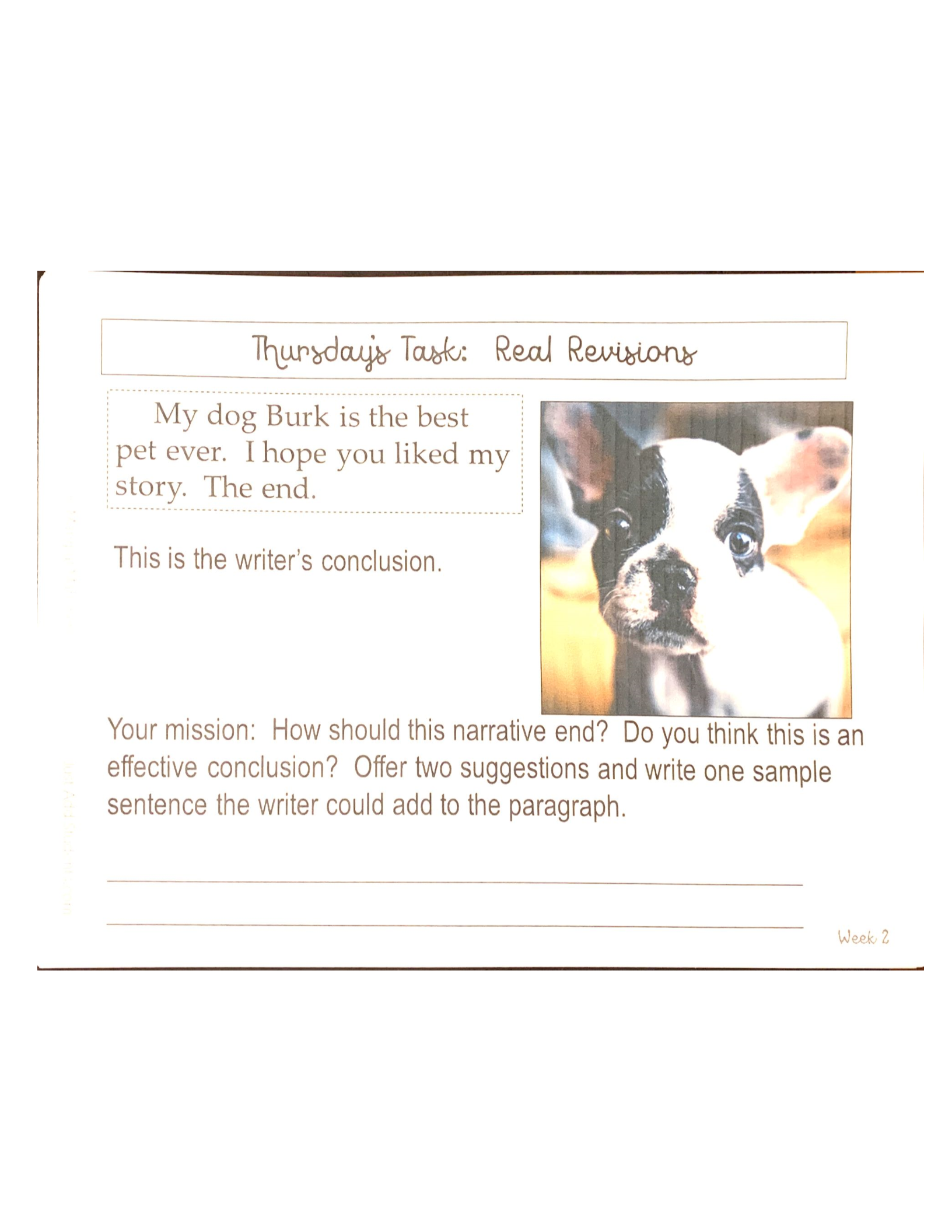 ELA – Thursday, April 9Lesson 7 Vocabulary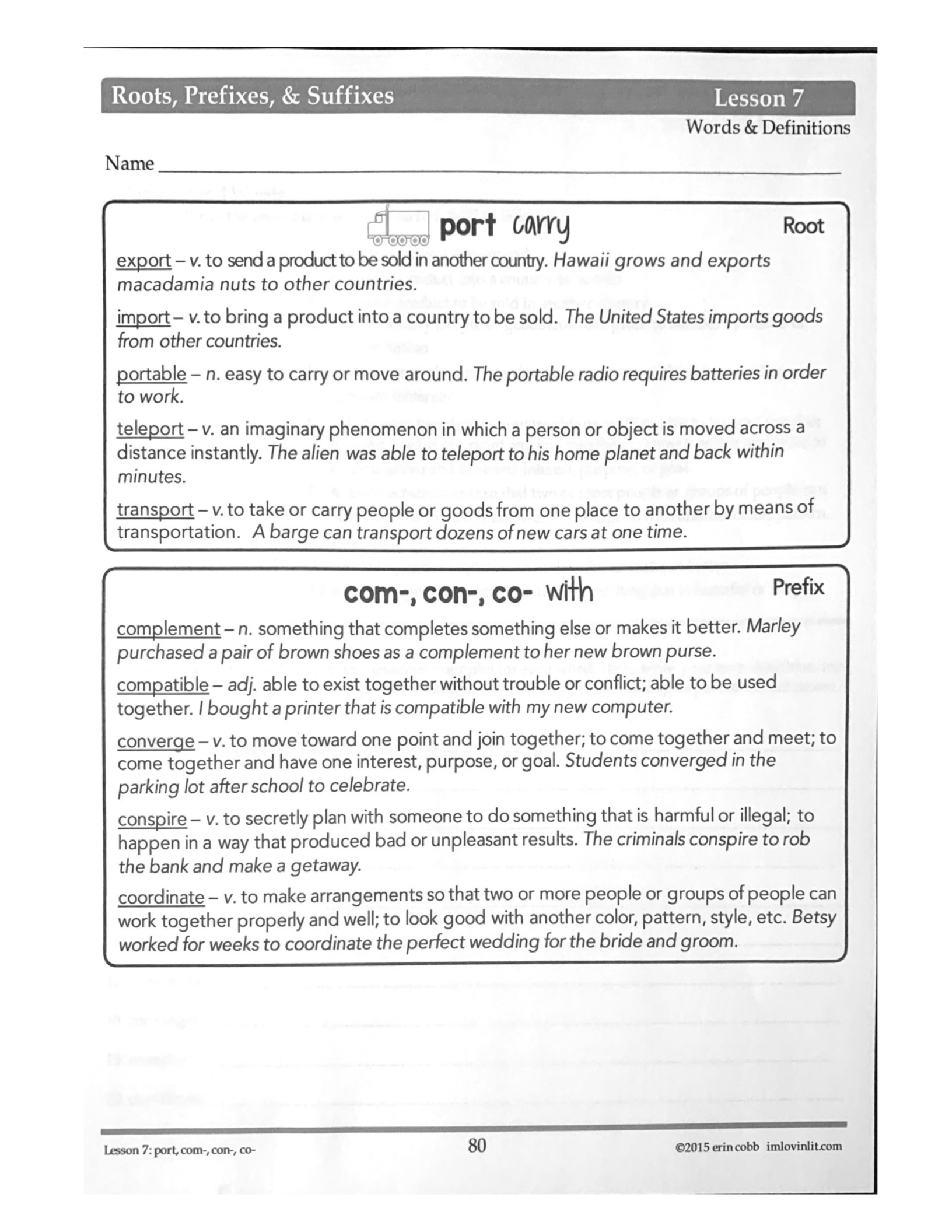 ELA – Thursday, April 9 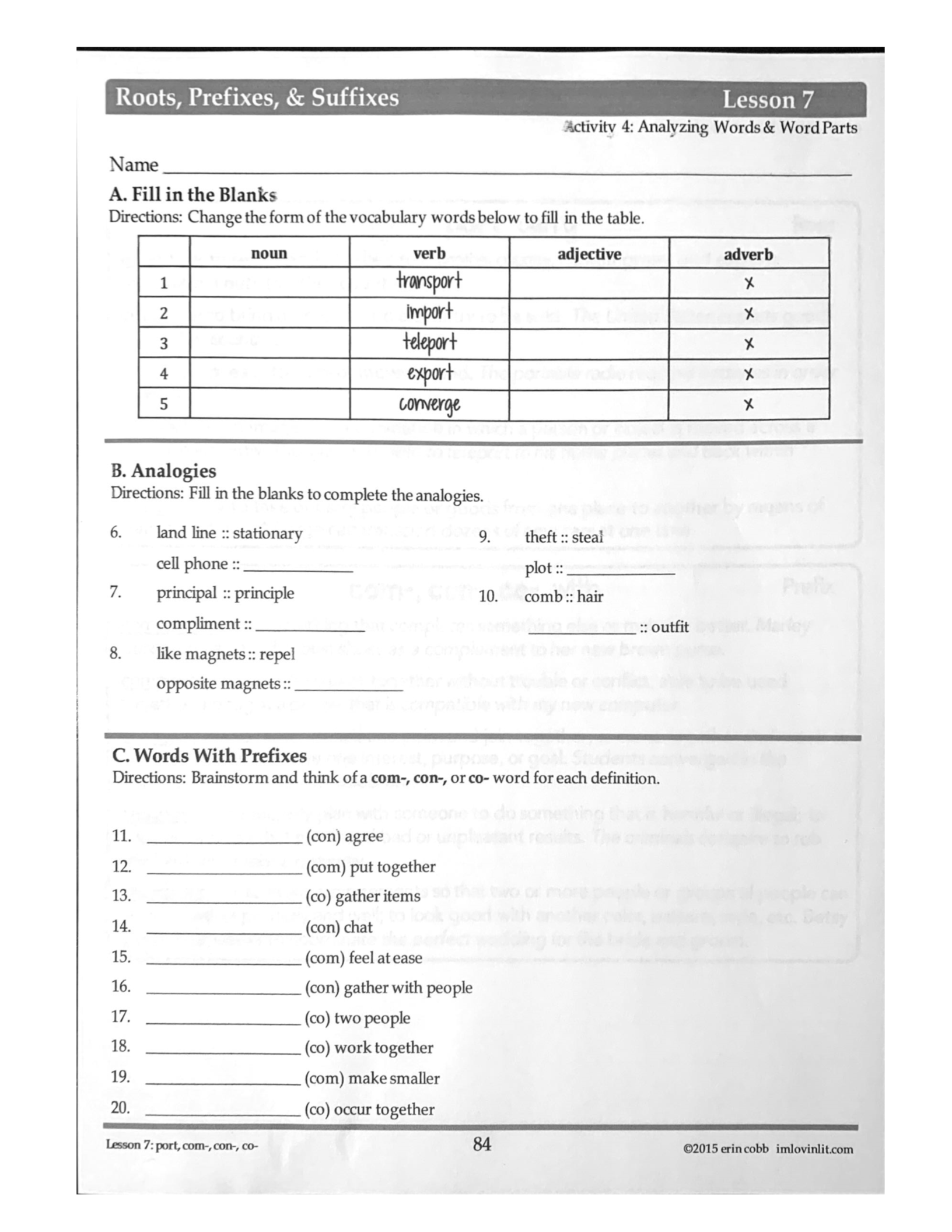 Math – Thursday, April 9 Problem of the Day						Work Space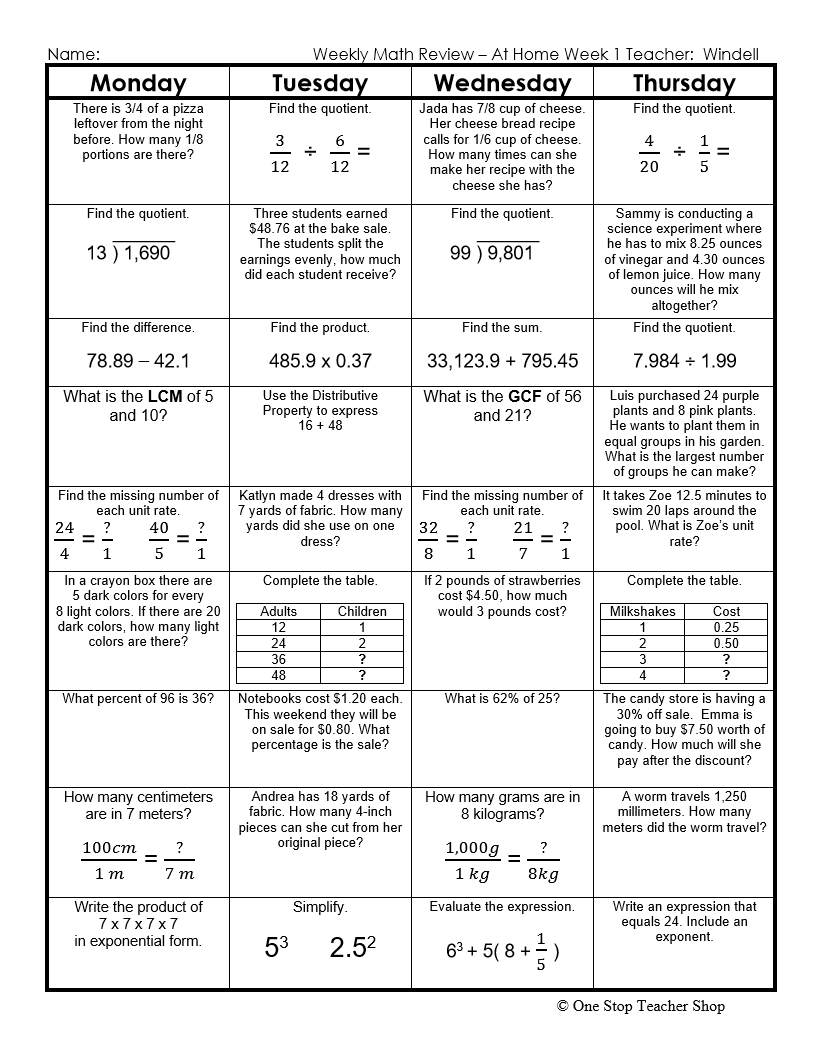 Math Practice –Thursday, April 9 – continued from MondayWatch Khan Academy Video on Order of Operations.For addition and subtraction, just complete left to right.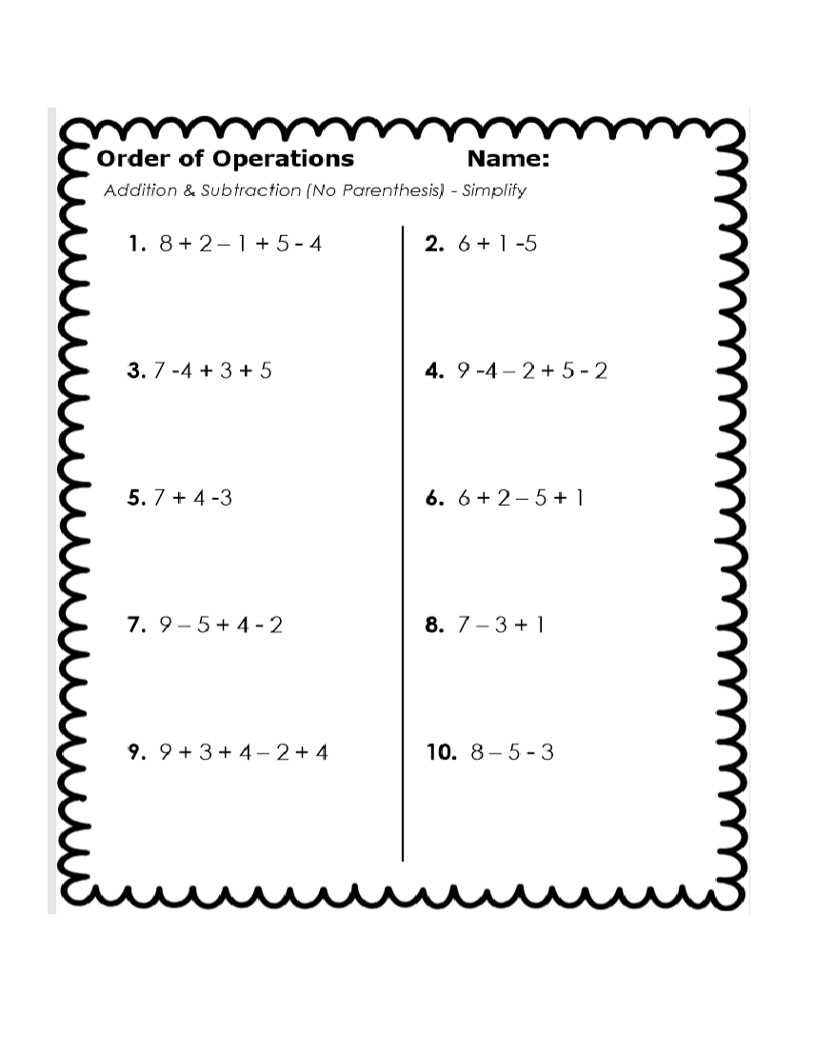 Math Practice – Thursday, April 9 – continued from MondayComplete parentheses first.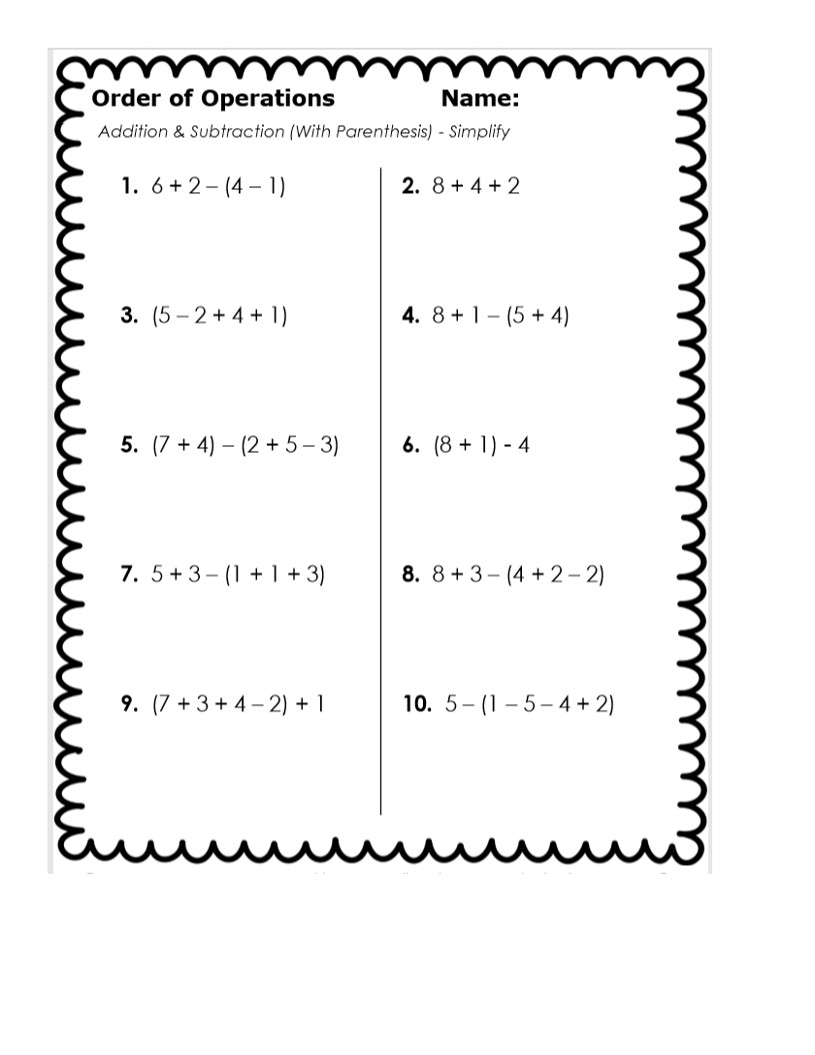 Science – Thursday, April 9Live Science Demonstration 1:00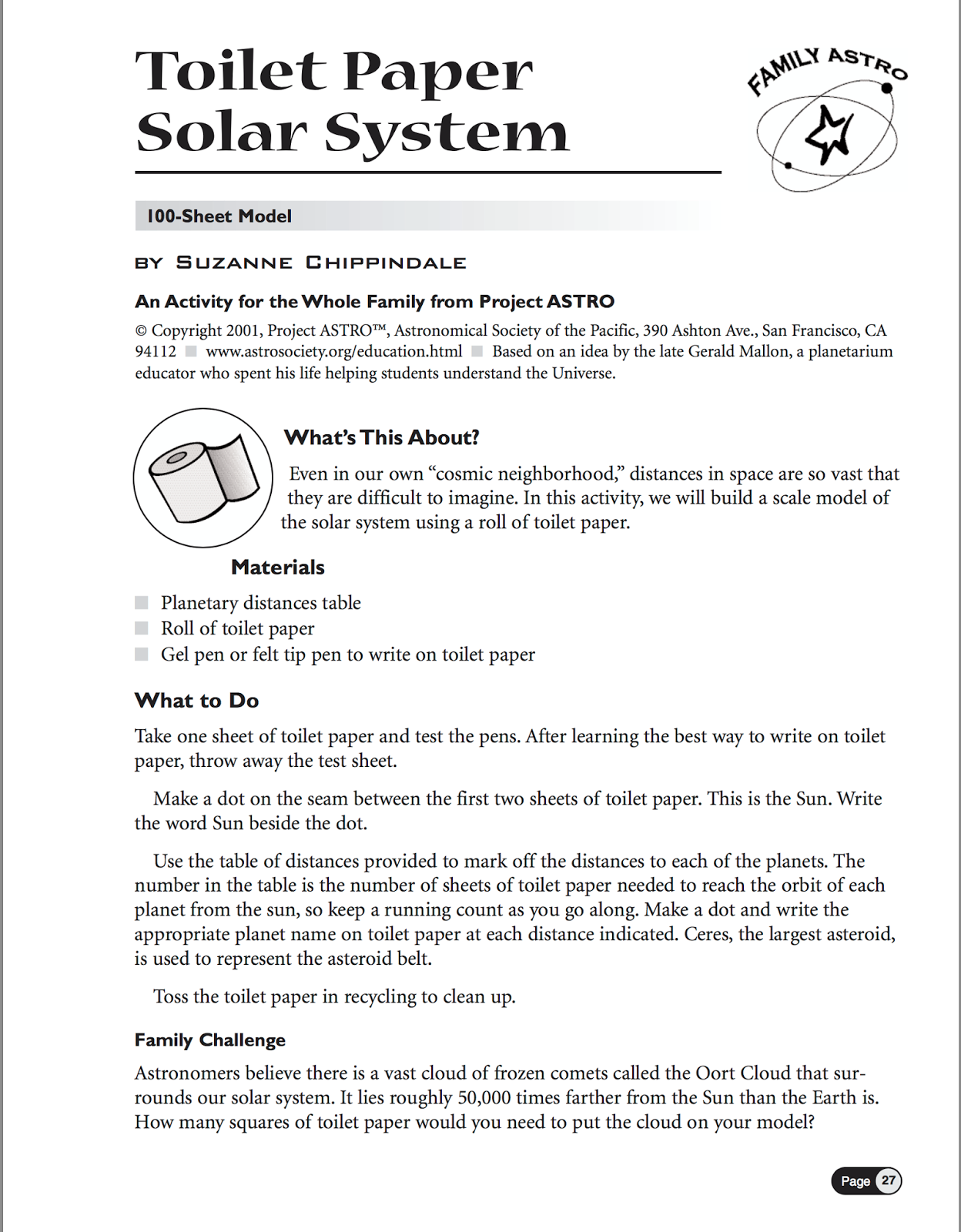 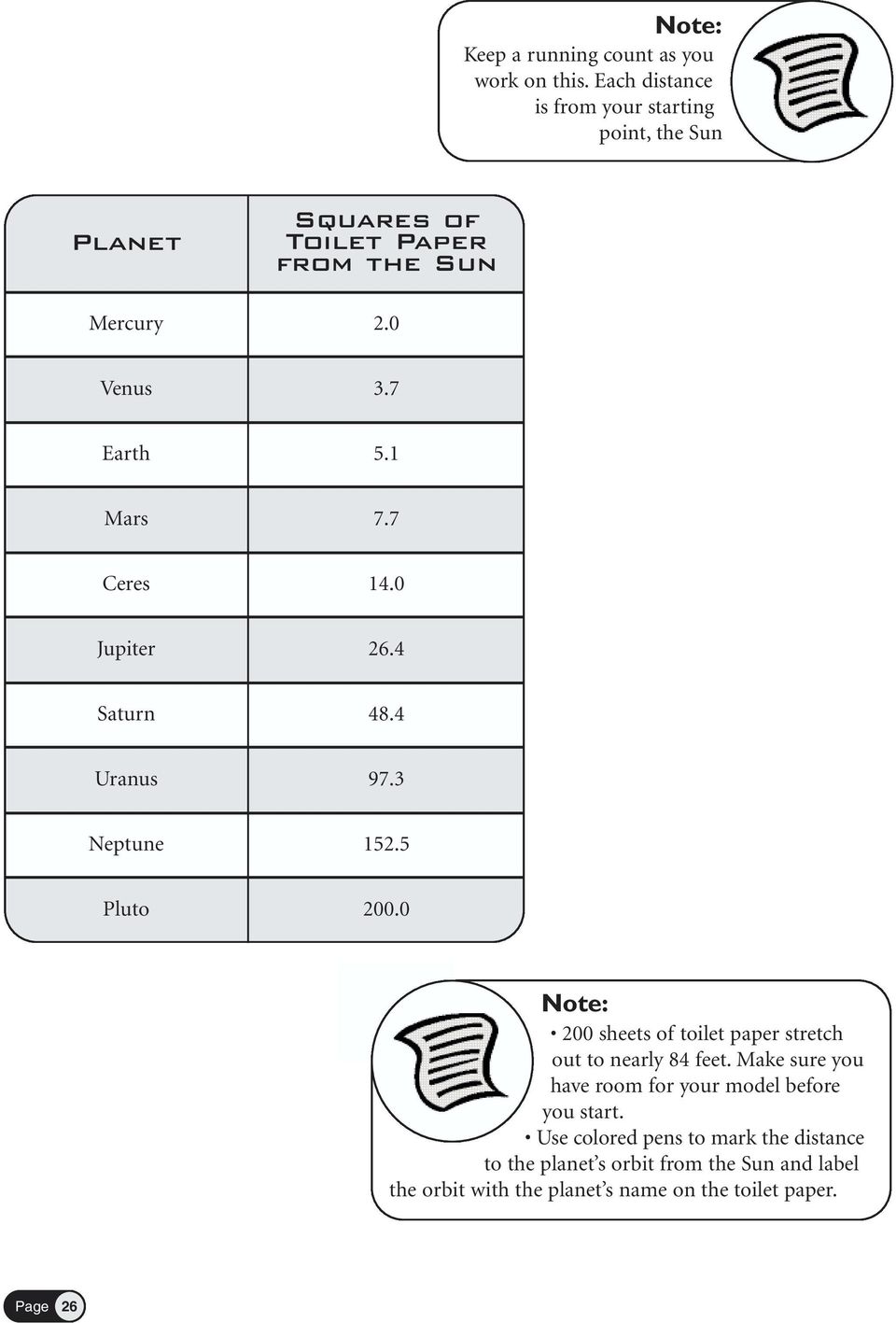 Science – Thursday, April 9Online, you can find links to:Gravity and the Solar System chapter from the textbookGravity and the Solar System Powerpoint notesQuestions from the Toilet Paper Demonstration 